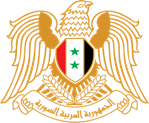 بيان الجمهوريّـــة العربيّـة السوريّـــــةآلية الاستعراض الدوري الشامل - الدورة 38 جلسة مناقشة التقرير الوطني لجمهورية سيراليونشكراً السيدة الرئيس، نشكر الوفد على عرضه للجهود المتخذة في ظل تحديات هائلة صحية ومناخية واقتصادية تركت آثارها على قدرات المؤسسات الوطنيـــــة للوفاء بالتزاماتها في حماية وتعزيز حقوق الإنسان. رغم المعايير القانونية التي تمَّ إقرارها بهدف التصدي للعنف ضد المرأة والممارسات الضارة التي تستهدف الفتيات والنساء، إلا أنَّ الآليات التنفيذيــــة لا تزال تواجه تحديات في تحقيق ذلك في ظل أعراف وتقاليد اجتماعية رسخت هذه الممارسات. ونوصي:  1. مواصلة تطوير التشريعات الرامية إلى القضاء على كافة الممارسات الضارة التي تستهدف الفتيات والنساء، وتكثيف حملات التوعية بهذا الشأن.  2. رفد وحدة دعم الأسرة بالموارد اللازمــــــة وتعزيز آلياتها التنفيذية.  3. توسيع الشراكات الدولية، وفق الأولويات الوطنية، لتعزيز قدرات القطاع الصحي. ***********Thank you Madam President, We thank the delegation for the presentation on the efforts which are taken under massive health, climate and economic challenges that have left impacts on the capabilities of the national institutions to fulfill their obligations in promoting and protecting human rights.Despite the approved legal standards to address violence against women and the harmful practices targeting girls and women, the executive mechanisms are still facing challenges in achieving these ends due to social customs and traditions which entrench these practices.We recommend:1.  Continue to develop legislations aimed at eliminating all harmful practices targeting girls and women, and intensify awareness-raising campaigns in this regard.2.  Provide the family support unit with the necessary resources and strengthen its implementation mechanisms.3. Expand international partnerships, in accordance with national priorities, to enhance the capabilities of the health sector.